APPENDIX AThis is an optional section, limited to 10 pages. You may provide additional non-pertinent information in this section related to the grant project, such as lists of billing codes, tables for additional analyses, etc. This section is intended to provide additional insight into the work conducted through the grant project that may help Medicaid to better understand the work conducted by the research team.Please start each new appendix section at the top of a new page and order the appendices as they appear in the text (i.e., Appendix A should be noted in the text prior to Appendix B, etc.).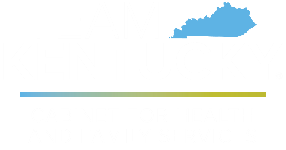 